О внесении изменений в постановление№ 57 от 30.01.2019 и отмене постановления № 82 от 08.02.2019	В связи с проведением соревнований – первенства Красноярского края по биатлону памяти Заслуженного тренера России В.И. Стольникова, руководствуясь статьями 30,35 Устава города Канска, ПОСТАНОВЛЯЮ: Перенести сроки проведения акции – XXXVII открытой Всероссийской массовой лыжной гонки «Лыжня России».Пункт 1 постановления администрации города Канска № 57 от 30.01.2019 г. изложить в новой редакции:«1.Отделу физической культуры, спорта и молодежной политики администрации г. Канска (Л.А. Логвиненко), МБУ СШ им. В.И. Стольников (Р.Н. Семенюк), МБУ «ФСК «Текстильщик» (Л.И. Бакшеева) организовать и провести соревнования – XXХVI открытая Всероссийская массовая лыжная гонка «Лыжня России» (далее – акция), 24 февраля 2019 года в Сосновой роще, старт в 12:00 часов.».Приложения (№1. № 2) постановления изложить в новой редакции согласно приложениям к настоящему постановлению.Рекомендовать МУП «Канский Электросеть сбыт» (М.Ю. Лифанский) обеспечить подключение к электропитанию звуковой аппаратуры.Рекомендовать Межмуниципальному Отделу МВД России «Канский» (А.В. Бескоровайный) обеспечить безопасность движения транспорта и охрану общественного порядка во время, на месте проведения акции.Отделу физической культуры, спорта и молодежной политики администрации города Канска (Л.А. Логвиненко) уведомить о проведении акции:- отдел г. Канска управления ФСБ России по Красноярскому краю (И.Н. Тимков), КГБУЗ «Канская межрайонная больница» (О.А. Войтов), КГБУЗ «Канская межрайонная детская больница» (А.В. Бобрик).Рекомендовать ФГКУ «10 отряд ФПС по Красноярскому краю» (А.В. Кравцов) определить дополнительные мероприятия по реагированию на возможные пожары и ЧС на объекте (территории), на котором проводится акция.Признать утратившим силу постановление администрации города Канска № 82 от 08.02.2019 г. «О внесении изменений в постановление № 57 от 30.01.2019».Консультанту главы города по связям с общественностью (О.М. Лаптева) опубликовать настоящее постановление в газете «Канский вестник» и разместить на официальном сайте муниципального образования город Канск в сети Интернет. Контроль за исполнением настоящего Постановления возложить на первого заместителя главы города по вопросам жизнеобеспечения П..Н. Иванца, заместителя главы города по социальной политике Н.И. Князеву. Постановление вступает в силу со дня подписания.Глава города Канска 						            	  А.М. БересневПриложение № 1 к постановлению администрации города Канска от 13.02.2019 № 108Приложение № 1 к постановлению администрации города Канска от 30.01.2019 № 57Положениео проведении XXХVI открытой Всероссийской массовой лыжной гонки «Лыжня России» Цели и задачи.XXХVI открытая Всероссийская массовая лыжная гонка «Лыжня России» (далее - «Лыжня России») проводится в целях:- пропаганды здорового образа жизни;- популяризации лыжного спорта в городе;- привлечения всех слоев населения города к регулярным занятиям лыжным спортом;- пропаганды физической культуры и спорта среди населения города;- воспитания патриотизма и высоких моральных качеств.2. Организаторы соревнований.Права на проведение соревнований «Лыжня России» принадлежат Министерству спорта Российской Федерации.Общее руководство подготовкой и проведением соревнований осуществляет Отдел физической культуры, спорта и молодежной политики администрации г. Канска.Непосредственное проведение соревнований возлагается на судейскую коллегию. Главный судья соревнований – Семенюк Роман Николаевич, главный секретарь – Кудреватых Татьяна Анатольевна.3. Место и сроки проведения.«Лыжня России» проводится 24 февраля 2019 г. в Сосновом бору, старт в 12:00 ч.4. Участники и программа соревнований.Условия допуска к соревнованиям «Лыжня России»:К участию в соревнованиях «Лыжня России» допускаются все жители города без ограничения возраста. Участники соревнований до 17 лет включительно допускаются только при наличии допуска врача, участники в возрасте от 18 лет и старше – при наличии допуска врача или личной подписи в карточке участника, подтверждающей персональную ответственность за свое здоровье.Дистанции соревнований «Лыжня России »:- 1 км -  мальчики и девочки 2008 г.р. и младше;- 3 км - юноши и девушки 2004 – 2007 г.р.;- 5 км - юноши и девушки 2001 – 2003 г.р.;- 5 км -  мужчины и женщины 2000 г.р. и старше;- 2019 м - мужчины и женщины - VIP гонка.Программа соревнований «Лыжня России»:11:45 ч. – 12:00 ч.- церемония открытия;12:00 ч. - старт гонки;14:00 ч. – церемония награждения и закрытия.5. Награждение.Победители в возрастных группах (отдельный зачет среди женщин и мужчин, юношей и девушек) награждаются памятными призами.Спортсмены, занявшие I - III места в возрастных группах (отдельный зачет среди женщин и мужчин, юношей и девушек) награждаются грамотами.Самый опытный (старший) спортсмен и самый юный спортсмен награждаются грамотой и вымпелом.6. Финансовые условия соревнований.Финансирование соревнования осуществляется за счет средств городского бюджета и в соответствии с порядком финансирования и нормами расходов средств на проведение физкультурных мероприятий, включенных в календарный план спортивно-массовых и оздоровительных мероприятий и соревнований спортсменов и соревнований с участием спортсменов и команд города Канска на 2019год.МБУ ФСК «Текстильщик» несет финансовые расходы, связанные с проведением соревнования и награждением победителей и призеров соревнования (кубки, медали). Отдел ФКСиМП несет расходы по предоставлению грамот и вымпелов.7. Порядок работы мандатной комиссии и подачи заявок.Мандатная комиссия работает 24 февраля 2019 г. с 10:00 ч. до 11:30 ч. – МБУ ФСК «Текстильщик».Участники соревнований представляют в мандатную комиссию следующие документы: паспорт или свидетельство о рождении, полис обязательного медицинского страхования, справку-допуск врача (для участников до 17 лет включительно).При прохождении мандатной комиссии участникам соревнований вручаются нагрудные номера.Мандатная комиссия проверяет подлинность документов регистрирующихся участников и по окончании соревнований осуществляет передачу информации о количестве зарегистрированных участников соревнований «Лыжня России» в министерство спорта Красноярского края до 27 февраля 2019 г.Заместитель главы города по социальной политике							Н.И. КнязеваПриложение № 2 к постановлению администрации города Канска от 13.02.2019 № 108Приложение № 2 к постановлению администрации города Канска от 30.01.2019 № 57Планмероприятий по подготовке и проведению XXХVI открытой всероссийской массовой лыжной гонки «Лыжня России», 24 февраля 2019 годаЗаместитель главы города по социальной политике							Н.И. Князева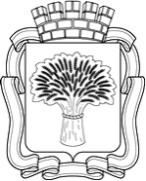 Российская ФедерацияАдминистрация города Канска
Красноярского краяПОСТАНОВЛЕНИЕРоссийская ФедерацияАдминистрация города Канска
Красноярского краяПОСТАНОВЛЕНИЕРоссийская ФедерацияАдминистрация города Канска
Красноярского краяПОСТАНОВЛЕНИЕРоссийская ФедерацияАдминистрация города Канска
Красноярского краяПОСТАНОВЛЕНИЕ13.02.2019 г.№108№ п/пМероприятияСрокиОтветственный1.Формирование состава судейской коллегиидо 22.02.2019 г.МБУ СШим. В.И. Стольникова(Р.Н. Семенюк)2.Оформление места проведения соревнований, размещение рекламыдо 24.02.2019 г.МБУ СШим. В.И. Стольникова(Р.Н. Семенюк)3.Организация медицинского обслуживания соревнований(в соответствии с п. 9 настоящего постановления)24.02.2019 г.12:00 – 14:00Отдел ФКСиМП (Л.А. Логвиненко)4.Подготовка трассы для проведения соревнованийдо 24.02.2019 г.МБУ СШим. В.И.Стольникова(Р.Н. Семенюк)5.Организация работы со СМИ по освещению проведения соревнованийс 18.02.2019 г.Отдел ФКСиМП администрации г. Канска(Н.А. Мордикова)Администрация г. Канска(О.М. Лаптева)6.Подготовка подъездных путей и мест парковки автотранспорта (ул. 40 лет Октября, 33 и ул. Герцена, напротив лыжного стадиона)до 24.02.2019 г.МКУ «Служба заказчика»(Ю.М. Лосева)7.Обеспечение безопасности движения и охраны общественного порядка на месте проведения соревнований 24.02.2019 г.11:30 – 14:00МО МВД России «Канский»(А.В. Бескоровайный)8.Подготовка и проведение торжественного открытия и закрытия 24.02.2019 г.МБУ «ММЦ»(А.А. Шваб)9.Вывоз музыкальной аппаратуры от МБУ «ММЦ» г. Канска до места проведения соревнований (Сосновая роща) и обратно 24.02.2019 г.МБУ «ММЦ»(А.А. Шваб)10.Подготовка наградной атрибутики для награждения победителей и призеров соревнований до 22.02.2019 г.МБУ ФСК «Текстильщик» (Л.И. Бакшеева)Отдел ФКСиМП администрации г. Канска(Л.А. Логвиненко)11.Проведение мандатной комиссии24.02.2019 г.10:30  – 11:30МБУ ФСК «Текстильщик» (Л.И.Бакшеева)МБУ СШим. В.И. Стольникова(Р.Н. Семенюк)